NSBHS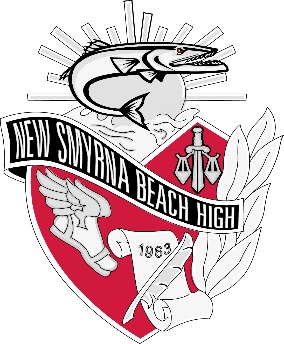 Application for School Improvement FundsDate:	 ___________________________	Amount of Request: _____________________Name: ___________________________	Position: ______________________________Summary of Request: ______________________________________________________Number of Students Impacted Annually: _______________________________________Grade/Group: ____________________________________________________________How does request align to SIP?  _____________________________________________Proposal Goal (How will this request contribute to meeting the goals of the SIP?) _______How will you accomplish the proposal goal and how will these funds help? ______________What other funding have you tried to obtain for this request? ______________________